NOM:						DATA:Quantes formes geomètriques pots veure? Compta les diferents figures geomètriquesi apunta el número a sota.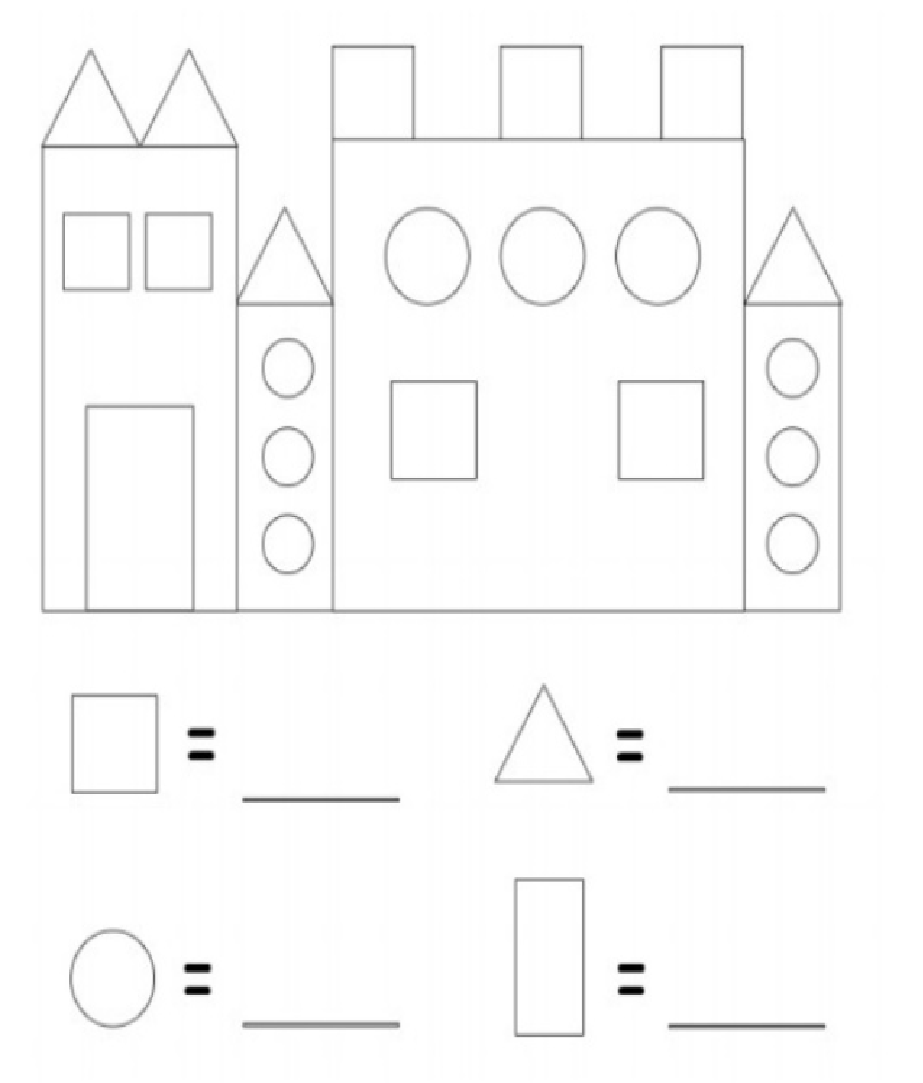 